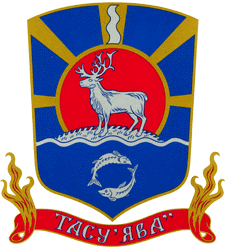                                                                            Директору департамента                                                                            образования  ЯНАО                                                                            М.В. Кравец                              Уважаемая Марина Владимировна!         Направляем в Ваш адрес отчет о проведении школьного и муниципального этапа «Президентские состязания» за 2017-2018 учебный год в системе образования Тазовского района по прилагаемым формамПриложение: на 8 л. в 1 экз.Начальник отделадошкольного образованияДепартамента образованияАдминистрации Тазовского района                                             Н.А. МельникКаракетов Семен Пантелеевич 2-11-74Приложение к письму Департамента образованияАдминистрации Тазовского районаот 11.04. 2018г. № 4/2138Отчёт о проведении школьного этапа Всероссийских спортивных соревнований школьников«Президентские состязания»Тазовский район(муниципальный район)* В приложении прикрепить скриншоты страниц сайтов, где размещена информация; фотографии соревнований, церемонии награждения; даты выпуска передач и т.д.Направляется в департамент образования Ямало-Ненецкого автономного округа до 20 апреля 2018 годаФорма 2Отчёто проведении муниципального этапа Всероссийских спортивных соревнований школьников«Президентские состязания»Тазовский район(муниципальный район)*В приложении прикрепить скриншоты страниц сайтов, где размещена информация; фотографии соревнований, церемонии награждения; даты выпуска передач и т.д.Направляется в департамент образования Ямало-Ненецкого автономного округа до 20.04. 2018 годаФорма 4ОТЧЁТ о проведении тестирования обучающихся в рамках регионального этапа Всероссийских спортивных соревнований школьников «Президентские состязания в 2017/2018 учебном  годуСреднее количество очков по району (городу): 141, 5 (сто сорок один)                                                                                           (цифрой и  прописью) Победители тестирования среди школРуководитель органа местного самоуправления, осуществляющего управление в сфере образования                                      Мельник Н.А.__________________________                                                   м.п.Руководитель органа местного самоуправления, осуществляющего управление в сфере физической культуры и спорта              Алеев И.Э.__________________________                                                                                                                                                                                                                                              м.п.Форма № 5ФОРМА ПРЕДОСТАВЛЕНИЯ ИНФОРМАЦИИСостав наблюдателей за проведением муниципального этапа Всероссийских
спортивных соревнований школьников «Президентских состязания школьников»Руководитель органа местного самоуправления, осуществляющего управление в сфере образования «11.04.» 2018 г.                                   Руководитель органа местного самоуправления в области физической культуры и спорта  «11.04.»2018 г.	АДМИНИСТРАЦИЯ   ТАЗОВСКОГО   РАЙОНААДМИНИСТРАЦИЯ   ТАЗОВСКОГО   РАЙОНА   ДЕПАРТАМЕНТ ОБРАЗОВАНИЯ   ДЕПАРТАМЕНТ ОБРАЗОВАНИЯул. Пиеттомина, д. 23, п. Тазовский, Ямало-Ненецкий автономный округ, 629350 Тел./факс (34940)  2-11-52ул. Пиеттомина, д. 23, п. Тазовский, Ямало-Ненецкий автономный округ, 629350 Тел./факс (34940)  2-11-52от _ 11/04. 2018 г. № 4/2138На Наименование муниципального образованияКоличество общеобразовательных организаций, принявших участие в школьном этапе Президентских состязанийКоличество общеобразовательных организаций, принявших участие в школьном этапе Президентских состязанийКоличество общеобразовательных организаций, принявших участие в школьном этапе Президентских состязанийОбщее количество обучающихся в общеобразовательных организациях муниципального образования по уровням общего образования, за исключением дошкольного образования в городских поселениях (по состоянию на 1 января 2018 г.)Общее количество обучающихся в общеобразовательных организациях муниципального образования по уровням общего образования, за исключением дошкольного образования в городских поселениях (по состоянию на 1 января 2018 г.)Общее количество обучающихся в общеобразовательных организациях муниципального образования по уровням общего образования, за исключением дошкольного образования в городских поселениях (по состоянию на 1 января 2018 г.)Общее количество обучающихся в общеобразовательных организациях муниципального образования по уровням общего образования, за исключением дошкольного образования в городских поселениях (по состоянию на 1 января 2018 г.)Общее количество обучающихся в общеобразовательных организациях муниципального образования по уровням общего образования, за исключением дошкольного образования в городских поселениях (по состоянию на 1 января 2018 г.)Общее количество обучающихся в общеобразовательных организациях муниципального образования по уровням общего образования, за исключением дошкольного образования в сельской местности (по состоянию на 1 января 2018 г.)Общее количество обучающихся в общеобразовательных организациях муниципального образования по уровням общего образования, за исключением дошкольного образования в сельской местности (по состоянию на 1 января 2018 г.)Общее количество обучающихся в общеобразовательных организациях муниципального образования по уровням общего образования, за исключением дошкольного образования в сельской местности (по состоянию на 1 января 2018 г.)Общее количество обучающихся в общеобразовательных организациях муниципального образования по уровням общего образования, за исключением дошкольного образования в сельской местности (по состоянию на 1 января 2018 г.)Общее количество обучающихся в общеобразовательных организациях муниципального образования по уровням общего образования, за исключением дошкольного образования в сельской местности (по состоянию на 1 января 2018 г.)Кол-во обучающихся в общеобразовательных организациях муниципального образования по уровням общего образования, за исключением дошкольного образования, принявших участие в школьном этапе Президентских состязаний в городских поселениях Кол-во обучающихся в общеобразовательных организациях муниципального образования по уровням общего образования, за исключением дошкольного образования, принявших участие в школьном этапе Президентских состязаний в городских поселениях Кол-во обучающихся в общеобразовательных организациях муниципального образования по уровням общего образования, за исключением дошкольного образования, принявших участие в школьном этапе Президентских состязаний в городских поселениях Кол-во обучающихся в общеобразовательных организациях муниципального образования по уровням общего образования, за исключением дошкольного образования, принявших участие в школьном этапе Президентских состязаний в городских поселениях Кол-во обучающихся в общеобразовательных организациях муниципального образования по уровням общего образования, за исключением дошкольного образования, принявших участие в школьном этапе Президентских состязаний в сельской местности Кол-во обучающихся в общеобразовательных организациях муниципального образования по уровням общего образования, за исключением дошкольного образования, принявших участие в школьном этапе Президентских состязаний в сельской местности Кол-во обучающихся в общеобразовательных организациях муниципального образования по уровням общего образования, за исключением дошкольного образования, принявших участие в школьном этапе Президентских состязаний в сельской местности Кол-во обучающихся в общеобразовательных организациях муниципального образования по уровням общего образования, за исключением дошкольного образования, принявших участие в школьном этапе Президентских состязаний в сельской местности Основные виды программы, проведённые на школьном этапе Президентских состязаний (обобщённая информация). Освещение в СМИФинансовое обеспечение (тыс. рублей)Финансовое обеспечение (тыс. рублей)Финансовое обеспечение (тыс. рублей)Наименование муниципального образованияв городских поселенияхв сельской местностиВсегоначальное общее образованиеначальное общее образованиеосновное общее образованиесреднее общее образованиеВсего,В том числе отнесенных к специальной медицинской группе для занятий физической культурой  и спортомначальное общее образованиеначальное общее образованиеосновное общее образованиесреднее общее образованиеВсего, В том числе отнесенных к специальной медицинской группе для занятий физической культурой  и спортомначальное общее образованиеосновное общее образованиесреднее общее образованиевсегоначальное общее образованиеосновное общее образованиесреднее общее образованиевсегоОсновные виды программы, проведённые на школьном этапе Президентских состязаний (обобщённая информация). Освещение в СМИПо разделу «Образование»По разделу «Спорт»Внебюджетные источники Департамент образования Администрации Тазовского района6 514711471161426333485884511152112171  На сайте общеобразовательных организаций- - -Наименование муниципального образованияКоличество общеобразовательных организаций, принявших участие в муниципальном этапе Президентских состязанийКоличество общеобразовательных организаций, принявших участие в муниципальном этапе Президентских состязанийКоличество общеобразовательных организаций, принявших участие в муниципальном этапе Президентских состязанийКоличество обучающихся в общеобразовательных организациях муниципального образования по уровням общего образования, за исключением дошкольного образования, принявших участие в муниципальном этапе Президентских состязанийКоличество обучающихся в общеобразовательных организациях муниципального образования по уровням общего образования, за исключением дошкольного образования, принявших участие в муниципальном этапе Президентских состязанийКоличество обучающихся в общеобразовательных организациях муниципального образования по уровням общего образования, за исключением дошкольного образования, принявших участие в муниципальном этапе Президентских состязанийКоличество обучающихся в общеобразовательных организациях муниципального образования по уровням общего образования, за исключением дошкольного образования, принявших участие в муниципальном этапе Президентских состязанийКоличество обучающихся в общеобразовательных организациях муниципального образования по уровням общего образования, за исключением дошкольного образования, принявших участие в муниципальном этапе Президентских состязанийКоличество обучающихся в общеобразовательных организациях муниципального образования по уровням общего образования, за исключением дошкольного образования, принявших участие в муниципальном этапе Президентских состязанийКоличество обучающихся в общеобразовательных организациях муниципального образования по уровням общего образования, за исключением дошкольного образования, принявших участие в муниципальном этапе Президентских состязанийКоличество обучающихся в общеобразовательных организациях муниципального образования по уровням общего образования, за исключением дошкольного образования, принявших участие в муниципальном этапе Президентских состязанийОсновные виды программы, проведённые на школьном этапе Президентских состязаний (обобщённая информация). Освещение в СМИФинансовое обеспечение (тыс. рублей)Финансовое обеспечение (тыс. рублей)Финансовое обеспечение (тыс. рублей)Наименование муниципального образованияв городских поселенияхв сельской местностиВсегоначальное общее образованиеначальное общее образованиеосновное общее образованиеосновное общее образованиесреднее общее образованиесреднее общее образованиевсеговсегоОсновные виды программы, проведённые на школьном этапе Президентских состязаний (обобщённая информация). Освещение в СМИПо разделу «Образование»По разделу «Спорт»Внебюджетные источникиНаименование муниципального образованияв городских поселенияхв сельской местностиВсегов городских поселенияхв сельской местностив городских поселенияхв сельской местностив городских поселенияхв сельской местностив городских поселенияхв сельской местностиОсновные виды программы, проведённые на школьном этапе Президентских состязаний (обобщённая информация). Освещение в СМИПо разделу «Образование»По разделу «Спорт»Внебюджетные источникиДепартамент образованияАдминистрации Тазовского района5684511152112171На сайте Департамента образования---Муниципальное образование Всего обучающихся в 5 – 11 классахиз них, принявших участие в тестированииДепартамент образования Администрации Тазовского района1877 обучающихся1326 обучающихсяМЕСТОНаименование школы (полное, без сокращений)Населенный пунктНаселенный пунктНаселенный пунктФамилия, имя, отчество директора школы (полностью)Количество набранных очков1 местоМБОУ Тазовская средняя общеобразовательная школап. Тазовский, Тазовский районп. Тазовский, Тазовский районп. Тазовский, Тазовский районБорисова Ольга Николаевна       188,22 местоМКОУ Тазовская школа-интернат среднего общего образования п. Тазовский, Тазовский район п. Тазовский, Тазовский район п. Тазовский, Тазовский районЗятев Иван Александрович         170,83 местоМКОУ Антипаютинская школа-интернат среднего общего образованияс. Антипаюта, Тазовский районс. Антипаюта, Тазовский районс. Антипаюта, Тазовский районИ.о. директора Зорин Владимир Борисович           103,9Победители тестирования среди  классовПобедители тестирования среди  классовПобедители тестирования среди  классовПобедители тестирования среди  классовПобедители тестирования среди  классовПобедители тестирования среди  классовПобедители тестирования среди  классовКЛАССЛитера классаФамилия, имя, отчество учителя физической культуры (полностью)Наименование школы (полное, без сокращений)Наименование школы (полное, без сокращений)Населенный пунктКоличество набранных очков5«А»Салиндер Александр ГеоргиевичМКОУ  Тазовская школа-интернат среднего общего образованияМКОУ  Тазовская школа-интернат среднего общего образования п. Тазовский13636«Б»Глушко Сергей СергеевичМКОУ Газ-Салинская средняя общеобразовательная школаМКОУ Газ-Салинская средняя общеобразовательная школа с. Газ-Сале            13147«А»Саблин Павел Геннадьевич МКОУ Тазовская школа-интернат среднего общего образованияМКОУ Тазовская школа-интернат среднего общего образованияп. Тазовский            1262   8«В»Казаков Дмитрий МихайловичМКОУ Тазовская школа-интернат среднего общего образованияМКОУ Тазовская школа-интернат среднего общего образованияп. Тазовский             10219«А»Дудяков Сергей ВикторовичМКОУ Газ-Салинская средняя общеобразовательная школаМКОУ Газ-Салинская средняя общеобразовательная школаc. Газ-Сале           102510«Б»Лищук Сергей ЮрьевичМБОУ Тазовская средняя общеобразовательная школаМБОУ Тазовская средняя общеобразовательная школап. Тазовский          140311«-»Казаков Дмитрий МихайловичМКОУ Тазовская школа-интернат среднего общего образованияМКОУ Тазовская школа-интернат среднего общего образованияп. Тазовский              1205Победители  тестирования среди  обучающихсяПобедители  тестирования среди  обучающихсяПобедители  тестирования среди  обучающихсяПобедители  тестирования среди  обучающихсяПобедители  тестирования среди  обучающихсяПобедители  тестирования среди  обучающихсяПобедители  тестирования среди  обучающихсяКЛАССЛитера классаФамилия, имя, отчество обучающегося (полностью)Фамилия, имя, отчество обучающегося (полностью)Ф. И.О. учителя физич. культуры (полностью)Школа, населенный пунктКоличество набранных очков5 кл.(дев.)«а»Лапсуй КристинаЛапсуй КристинаСалиндер Александр ГеоргиевичМКОУ Тазовская школа-интернат среднего общего образования п. Тазовский2865 кл.(мал.)«а»Глухов ДанилГлухов ДанилГлушко Сергей СергеевичМКОУ Газ-Салинская средняя общеобразовательная школа, c. Газ-Сале2576 кл.(дев.)«к»Пономарева ЕкатеринаПономарева ЕкатеринаГлушко Сергей СергеевичМКОУ Газ-Салинская средняя общеобразовательная школа, c. Газ-Сале3136 кл.(мал.)«а»Льдоков НиколайЛьдоков НиколайТатаринский Александр АнатольевичМБОУ Тазовская средняя общеобразовательная школа, п. Тазовский2337 кл (дев.)«а»Салахутдинова АлинаСалахутдинова АлинаБарышников Александр СергеевичМКОУ Газ-Салинская средняя общеобразовательная школа, c. Газ-Сале2447 кл (мал.)«а»Тибичи ПрокопийТибичи ПрокопийСаблин Павел ГеннадьевичМКОУ Тазовская школа-интернат среднего общего образования, п. Тазовский2478 кл (дев.)«б»Салиндер ЛюбовьСалиндер ЛюбовьКузмин Андрей Анатольевич МКОУ Антипаютинская школа-интернат среднего общего образования, с. Антипаюта2048 кл (мал.)«в»Тибичи АлександрТибичи АлександрКазаков Дмитрий МихайловичМКОУ Тазовская школа-интернат среднего общего образования, п. Тазовский2389 кл (дев.)«а»Салиндер АнитаСалиндер АнитаСалиндер Александр ГеоргиевичМКОУ Тазовская школа-интернат среднего общего образования, п. Тазовский2669 кл (мал.)«а»Хисматулин ИсламХисматулин ИсламДудяков Сергей ВикторовичМКОУ Газ-Салинская средняя общеобразовательная школа, c. Газ-Сале28010 кл (дев.)«а»Сушко ЮлияСушко ЮлияГлушко Сергей СергеевичМКОУ Газ-Салинская средняя общеобразовательная школа, c. Газ-Сале23710 кл (мал.)«-»Вануйто ИгнатВануйто ИгнатКузмин Андрей АнатольевичМКОУ Антипаютинская школа-интернат среднего общего образования, с. Антипаюта28911кл (дев.)«-»Поступинская ОПоступинская ОЛищук Сергей ЮрьевичМБОУ Тазовская средняя общеобразовательная школа, п. Тазовский22611 кл (мал.)«-»Есипов МаксимЕсипов МаксимБарышников Александрович Сергей МКОУ Газ-Салинская средняя общеобразовательная школа, c. Газ-Сале269№МестопроведенияФИОМесто работы                  Должность1. МБОУ ТСОШ, п. Тазовский, спортивный зал, стадион. Монахов М.С. МБУ «ЦРФК и С»Инструктор по спорту2.МБОУ ТСОШ, п. Тазовский,  спортивный зал, стадион. Третьякова В.Г.МБУ «ЦРФК и С» Специалист по организации СММ3.МКОУ ТШИ, п. Тазовский,  спортивный зал Какурина Е.Н.МБУ «ЦРФК и С» Инструктор- методист4.МКОУ ТШИ, п. Тазовский,  спортивный зал, стадион Юдина Ю.А.МБУ «ЦРФК и С» Специалист по организации СММ5.МКОУ ТШИ, МБОУ ТСОШ п. Тазовский,  спортивный зал, стадион Каракетов С.П.Департамент образования Администрации Тазовского районаСпециалист  отдела дополнительного образования и воспитательной работы Департамент образования Администрации Тазовского района